事務機更改電腦IP方法:SHARP機種設定方式:1: 請於”檔案總管”中尋找 “SHARPDESK”後點選 ”網路掃描工具”   如下圖: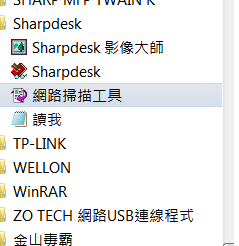 2: 開啟”網路掃描工具”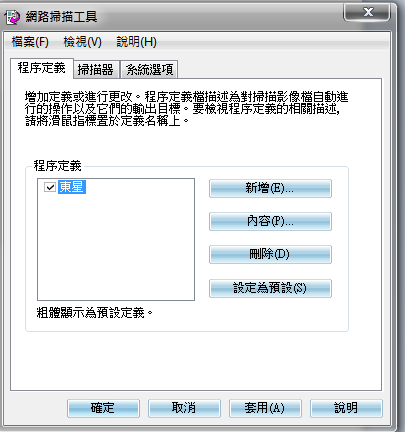 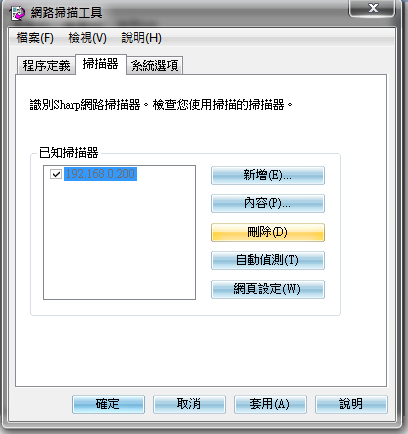 3: 點選上方工作列中的”掃描器”選項      選擇”刪除” 原有的印表機IP4: 點選 ”自動偵測”選項後  將 ”已知掃描器”的IP位置前方打勾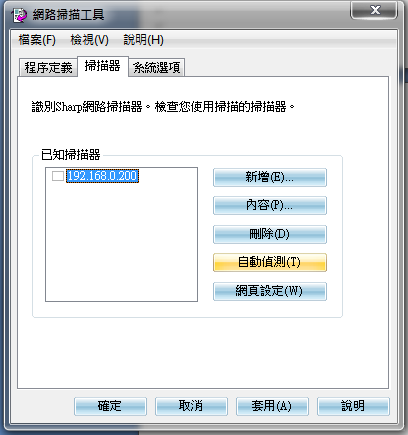   按下”套用”5: 選取 “詳細資料”觀看是否變成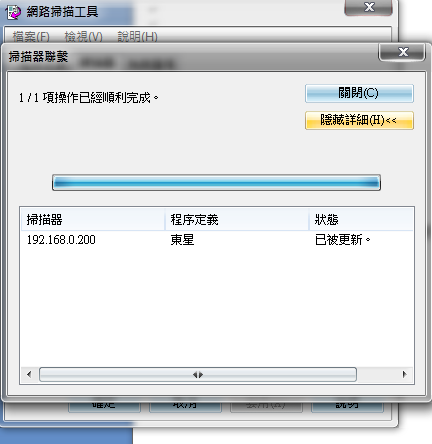   ”已被更新”  若失敗.則確認機器畫面是否在  ”影印畫面”上 之後關閉視窗即可開始使用掃描6: 若無法使用掃描 , 請先關閉”防毒軟體”後再使用   若依然無法掃描 , 則請關閉控制台之防火牆後使用7: 以上方法皆無效時請盡速連絡本公司工程人員前往!